Workplace monitors for dust and gasesMicrodust ProDescription:The Microdust Pro is a real-time hand-held, data logging instrument for the detection of airborne dusts, fumes and aerosols.   It is ideal for walk-through surveys and for checking the effectiveness of control measures. It is a simple to use instrument which gives the user the additional qualitative data which cannot be gained by gravimetric air sampling methods alone.  This extremely versatile instrument can also be used with a range of accessories for static and size selective sampling applications. The screens are colour coded to ease navigation. Real-time instantaneous readings are given on the large display along with average levels.  The Microdust Pro logs the data also which means that it can be downloaded later for review.The instrument is factory calibrated using ISO 12103-1 Fine Dust Test and each probe is also supplied with its own unique Calibration Insert which creates a known optical scattering effect in the probe’s sampling chamber.  This means that the Microdust Pro can be field calibrated; a unique feature in the marketplace.The Microdust Pro can also be used in conjunction with a personal sampling pump and gravimetric adaptors for size selection: Total Inhalable, Respirable or PM2.5 and PM10.  An enclosure is available also for static, longer measurements. Specification: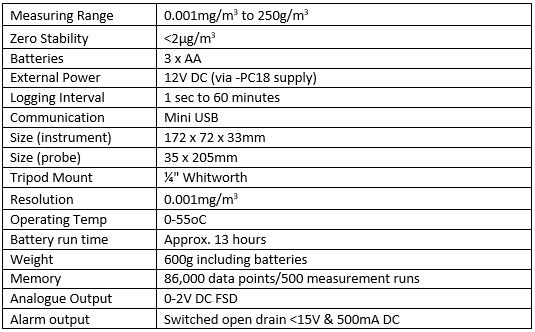 